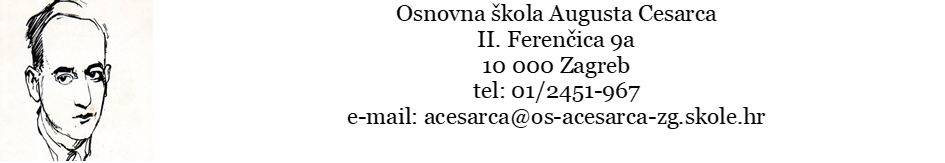 KLASA: 003-06/19-01/32
URBOJ: 251-155-20-01-1
U Zagrebu 3. listopada 2019.Z A K LJ U Č C Is 39. sjednice Školskog odbora održane u ponedjeljak 5. listopada 2020. godine s početkom u 18:30  u prostorijama Osnovne škole Augusta Cesarca, u učionici Tehničke kulture, uz poštivanje propisanih epidemioloških mjera dezinfekcije, fizičkog razmaka i nošenja maski.Prisutni:- predstavnici škole: Jan Zamostni, Mirjana Majdandžić- predstavnik vijeća roditelja: Tihana Zidanić Šakota- predstavnici osnivača: Dubravko Gerovac, Ena Ercegovac, Magdalena Ivkić- predstavnik Radničkog vijeća: Maja Vahovec JuranOdsutni: Sanja Starc – tajnica Škole (opravdano)Ostali prisutni: Tina Kirin, ravnateljicaZapisničar: Tina Kirin, ravnateljicaPredsjednica Školskog odbora Mirjana Majdandžić otvorila je sjednicu i pozdravila nazočne članove Školskog odbora te konstatirala da sjednici prisustvuje potreban broj članova za pravovaljano odlučivanje,Predsjedavateljica je predložila sljedeći dnevni red kao u pozivu: P r i j e d l o g  d n e v n o g  r e d a:1. Prihvaćanje zapisnika 38. sjednice Školskog odbora2. Izvješće o realizaciji Godišnjeg plana i programa rada Osnovne škole Augusta Cesarca u školskoj godini 2019/2020.3. Donošenje Godišnjeg plana i programa rada Osnovne škole Augusta Cesarca za školsku godinu 2020./2021.4. Donošenje Školskog kurikuluma Osnovne škole Augusta Cesarca za školsku godinu 2020./2021.5. RaznoDnevni su red članice i članovi Školskog odbora jednoglasno prihvatili. Ad 1. Prihvaćanje Zapisnika s 38. sjednice Školskog odboraJednoglasno je donesena sljedećaODLUKA:Školski je odbor jednoglasno usvojio Zapisnik 38. sjednice Školskog odbora.Ad 2.	Izvješće o realizaciji Godišnjeg plana i programa rada Osnovne škole Augusta Cesarca u školskoj godini 2019./2020.Jednoglasno je donesena sljedećaODLUKA:Članovi Školskog odbora jednoglasno su usvojili Izvješće realizaciji Godišnjeg plana i programa Osnovne škole Augusta Cesarca u školskoj godini 2019./2020.Ad 3. Donošenje Godišnjeg plana i programa rada Osnovne škole Augusta Cesarca za školsku godinu 2020./2021.Ravnateljica predložila Školskom odboru usvajanje i donošenje Godišnjeg plana i programa rada Osnovne škole Augusta Cesarca za školsku godinu 2020./2021.Predsjedavateljica je konstatirala da je temeljem čl. 28. Zakona o odgoju i obrazovanju u osnovnoj i srednjoj školi (Narodne novine, broj 87/08, 86/09, 92/10, 105/10, 90/11, 5/12 , 16/12, 86/12, 126/12, 94/13 i 152/14, 7/17, 68/18) Školski odbor na sjednici održanoj 05. listopada 2020.godine, a na prijedlog ravnateljice Škole, jednoglasno donio Godišnji plan i program rada Osnovne škole Augusta Cesarca za šk. 2020./2021.
Ujedno je najavila objavu na mrežnim stranicama Škole u skladu s propisima vezanim uz zaštitu osobnih podataka te slanje Godišnjeg plana i programa elektroničkim putem Ministarstvu znanosti i obrazovanja do 15. listopada tekuće školske godine.Jednoglasno je donesena sljedećaODLUKA:Članovi Školskog odbora jednoglasno su usvojili  Godišni plan i program rada Osnovne škole Augusta Cesarca za školsku godinu 2020./2021.Ad 4. Donošenje Školskog kurikula Osnovne škole Augusta Cesarca za školsku godinu 2020./2021.Predsjedavateljica je konstatirala da je temeljem članka 28. Zakona o odgoju i obrazovanju u osnovnoj i srednjoj školi (NN BROJ 87/08) i članka 28. Statuta OŠ Augusta Cesarca, Zagreb na prijedlog ravnateljice, Školski odbor na sjednici 5. listopada 2020. jednoglasno donio Školski kurikul OŠ Augusta Cesarca za školsku godinu 2020./2021. Ujedno je najavila objavu na mrežnim stranicama Škole u skladu s propisima vezanim uz zaštitu osobnih podataka te slanje Školskog kurikuluma elektroničkim putem Ministarstvu znanosti i obrazovanja do 15. listopada tekuće školske godine.Jednoglasno je donesena sljedećaODLUKA:Članovi Školskog odbora jednoglasno su usvojili  Školski kurikul Osnovne škole Augusta Cesarca za školsku godinu 2020./2021.Ad 5. RaznoRavnateljica je članice i članove obavijestila da je sukladno  Odluci o donošenju kurikuluma za nastavni predmet Informatike za osnovne škole i gimnazije u Republici Hrvatskoj uvodi izborni predmet Informatika za učenike I., II., III. i IV. razreda osnovne škole, stoga od Ministarstva znanosti i obrazovanja tražena suglasnost za novootvorene poslove od 16 sati. Dio je sati sukladno Članku 24. stavka 4. Kolektivnog ugovora za zaposlenike u osnovnoškolskim ustanovama ponuđeno kolegi Janu Zamostniju (sklapanje ugovora o radu do punog radnog vremena s osobom koja ima zasnovan radni odnos na neodređeno nepuno radno vrijeme), a za ostale sate bit će raspisan natječaj uz suglasnost Gradskog ureda za obrazovanje i Ministarstva znanosti i obrazovanja. Potom je ravnateljica najavila zasnivanje radnih odnosa uz suglasnost Gradskog ureda za obrazovanje za hrvatski jezik, povijest, matematiku i učiteljicu razredne nastave u programu produženog boravka te stručnog suradnika socijalnog pedagoga nakon provedenog vrednovanja kandidata prema Pravilniku o načinu i postupku zapošljavanja u Osnovnoj školi Augusta Cesarca. Ravnateljica je članice i članove obavijestila o prijavi/podnesku roditelja Službi prosvjetne inspekcije – Zagreb i da je  Stručno-pedagoški nadzornik 1. listopada bilo u stručno-pedagoškom nadzoru. Stručno-pedagoški se nalaz očekuje i postupanje prema nalazu. Sjednica je završena u 19:30 sati.Zapisničarka:	Tina Kirin, ravnateljica	Predsjednica Školskog odbora:                             Mirjana Majdandžić